КАБИНЕТУ ПРЕДСЕДНИКА РЕПУБЛИКЕ СРБИЈЕАЛЕКСАНДРУ ВУЧИЋУКАБИНЕТУ МИНИСТРА ЗДРАВЉААСС. ДР ЗЛАТИБОРУ ЛОНЧАРУГЕН. ДИР. ПРОФ. ДР ЗОРАНУ РАДОВАНОВИЋУУПРАВИ КЛИНИЧКОГ ЦЕНТРА НИШРАДНОЈ ГРУПИ КЦ НИШ ЗА БОРБУ ПРОТИВ ВИРУСА ЦОВИД-19РЕАКЦИЈА НА ПРОТЕСТНО ПИСМО ПОЈЕДИНИХ КОЛЕГА СА КЛИНИКЕ ЗА ИНФЕКТОВНЕ БОЛЕСТИ КЦ НИШПоштовани,Као неко, ко је на челу Клинике за инфективне болести КЦ Ниш, као неко ко је од почетка ове епидемије на „првој линији“ са свим својим колегама, који су сматрали, да их позив обавезује да буду на својим радним местима (за разлику од неких) и као члан Радне групе КЦ Ниш у борби против коронавируса Цовид-19, осећам потребу да Вам се обратим поводом дописа, појединих колега, лекара са Клинике за инфективне болести Клиничког центра у Нишу, а везано за полуистините наводе у њему.Адекватно епидемиолошкој ситуацији, у Клиничком центру Ниш је збрињавање коронавирусом инфицираних пацијената, настављено на Клиници за инфективне болести и њој, тренутно, придодатој Клиници за рехабилитацију, са још увек слободних 50 болесничких постеља.Све време, посебна пажња је посвећена пацијентима који су захтевали „вештачко дисање“ помоћу респиратора. У овом погледу, имајући у виду, ограничене могућности Клинике (пројектоване за ванепидемијске ситуације) и сада, као и свих претходних година, Клиника за анестезију и интезивну терапију нам је пружила велику подршку, формирањем посебне јединице за лечење најтежих болесника.Истовремено, одлуком Управног одбора Клиничког центра, већ су опредељена средства за увођење централног развода гасова, са још 24 „кисеоничка места“, поред постојећих 7, чиме ће се превазићи претходни проблеми и растеретити особље.Са друге стране, Клиника је снабдевена са 8 нових монитора, 4 Hi flow апарата, преко 30 манометара, новим ЕКГ апаратом, пулсним оксиметрима и бесконтактним топломерима (кад их, готово нигде није било на тржишту) и осталом опремом (што од стране Клиничког центра, што од донатора које је сама обезбедила), тако да о „изостанку“ и ове помоћи, могу да говоре само они који не разумеју актуелни тренутак, или су потпуно незаинтересовани за њега, из само њима знаних разлога.Клиника је у јеку епидемије, имала помоћ 5 лекара специјалиста инфектологије из околних Здравствених центара, а и данас 4 пулмолога, уз стално присуство анестезиолога. У раду је учествовало додатних 28 медицинских сестара/техничара и немедицинско особље упућено из других ОЈ КЦ-а. Притужбе о неисплаћеним додатним примањима (за која је обећано да ће бити надокнађена), као и платним листићима (које сваки запослени може подићи у финансијској служби КЦ-а), не треба, нити желим, нити би било примерено да коментаришем, с обзиром на то, да сам радни век провео у овој установи и апсолутно знам причу о примањима.На крају, захвалан сам, великом броју оних, који су пожртвовано и предано радили током актуелне епидемије. Жао ми је, што се њихов самопрегор и воља, унижавају речима из дописа, како својих тако и њихових колега, пре свега, да „увек ћутке и без поговора прихватају сваки задатак“.Драго ми је, да су у допису навдене и речи које сам често понављао, да се сада, као први позвани да дамо све од себе, не требамо „ни жалити, ни хвалити“. Међутим, као човек и као лекар, не разумем зашто је датим дописом, све то требало да се уруши и испрља.У Нишу,			Директор Клинике за инфективне болести – КЦ Ниш18.06.2020. године			Проф. др Миодраг Врбић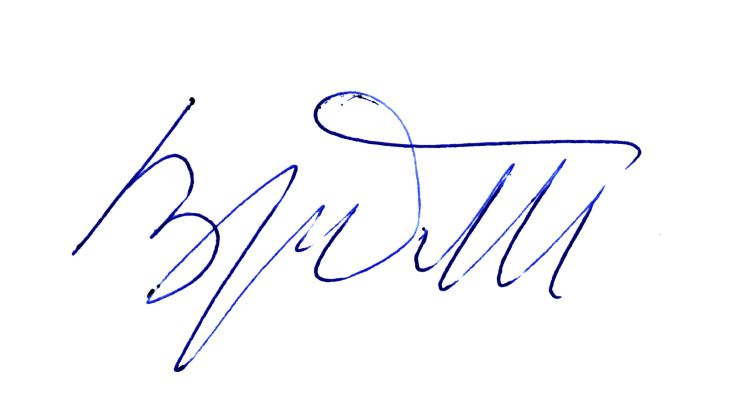 